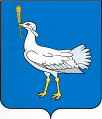 РОССИЙСКАЯ ФЕДЕРАЦИЯ                                                   МУНИЦИПАЛЬНЫЙ  РАЙОН    БОЛЬШЕГЛУШИЦКИЙ  САМАРСКОЙ  ОБЛАСТИ       АДМИНИСТРАЦИЯ  СЕЛЬСКОГО  ПОСЕЛЕНИЯ    БОЛЬШАЯ ДЕРГУНОВКА______________________________       ПОСТАНОВЛЕНИЕ    от  27 марта 2017г. №14Об утверждении Порядка размещения сведений о доходах, расходах, об имуществе и обязательствах имущественного характера отдельных категорий лиц и членов их семей на официальном сайте администрации сельского поселения Большая Дергуновка муниципального района Большеглушицкий Самарской области и предоставления этих сведений общероссийским и региональным средствам массовой информации для опубликованияВ соответствии с Федеральным законом от 25.12.2008 № 273-ФЗ                                «О противодействии коррупции», Федеральным законом от 02.03.2007 № 25-ФЗ                  «О муниципальной службе в Российской Федерации», Указом Президента РФ от 08.07.2013 № 613 «Вопросы противодействия коррупции», Законом Самарской области от 09.10.2007 № 96-ГД «О муниципальной службе в Самарской области», Постановлением Губернатора Самарской области от 29.08. 2014 № 226 «Об утверждении Порядка размещения сведений о доходах, расходах, об имуществе и обязательствах имущественного характера отдельных категорий лиц и членов их семей на официальных сайтах органов государственной власти (государственных органов) Самарской области и предоставления этих сведений общероссийским и региональным средствам массовой информации для опубликования», Уставом сельского поселения Большая Дергуновка муниципального района Большеглушицкий Самарской области, администрация сельского поселения Большая Дергуновка муниципального района Большеглушицкий Самарской областиПОСТАНОВЛЯЕТ:Утвердить прилагаемый Порядок размещения сведений о доходах, расходах, об имуществе и обязательствах имущественного характера отдельных категорий лиц и членов их семей на официальном сайте администрации сельского поселения Большая Дергуновка муниципального района Большеглушицкий Самарской области и предоставления этих сведений общероссийским и региональным средствам массовой информации для опубликования.        2. Признать утратившим силу постановление администрации  сельского поселения Большая Дергуновка муниципального района Большеглушицкий Самарской области от 20.07.2015 № 21 «Об утверждении Порядка размещения сведений о доходах, расходах, об имуществе и обязательствах имущественного характера отдельных категорий лиц и членов их семей на официальном сайте администрации муниципального района Большеглушицкий Самарской области и предоставления этих сведений общероссийским и региональным средствам массовой информации для опубликования».        3.Опубликовать настоящее постановление в газете «Большедергуновские  Вести», разместить на сайте администрации сельского поселения Большая Дергуновка муниципального района Большеглушицкий Самарской области в сети Интернет.       4.Настоящее постановление вступает в силу после его официального опубликования.       5. Контроль за исполнением настоящего постановления возложить на главу сельского поселения Большая Дергуновка  муниципального района Большеглушицкий Самарской области – Дыхно Валерия Ивановича.Глава сельского поселения Большая Дергуновкамуниципального района БольшеглушицкийСамарской области                                                                    В.И. ДыхноИсп: Макарова А.Е.8(84673)64575Утвержденпостановлениемадминистрации сельского поселения Большая Дергуновка                                                                                     муниципального районаБольшеглушицкий Самарской областиот « 27  » марта 2017 г. № 14      Порядок размещения сведений о доходах, расходах, об имуществе и обязательствах имущественного характера отдельных категорий лиц и членов их семей на официальном сайте администрации сельского поселения Большая Дергуновка муниципального района Большеглушицкий Самарской области и предоставления этих сведений общероссийским и региональным средствам массовой информации для опубликования 1. Настоящим Порядком устанавливаются обязанности администрации  сельского поселения Большая Дергуновка муниципального района Большеглушицкий Самарской области  по размещению сведений о доходах, расходах, об имуществе и обязательствах имущественного характера главы сельского поселения Большая Дергуновка муниципального района Большеглушицкий Самарской области (далее - глава поселения), лиц, замещающих в администрации сельского поселения Большая Дергуновка муниципального района Большеглушицкий Самарской области должности муниципальной службы сельского поселения Большая Дергуновка муниципального района Большеглушицкий Самарской области (далее - должность муниципальной службы), и сведений о доходах, расходах, об имуществе и обязательствах имущественного характера супруги (супруга) и несовершеннолетних детей указанных лиц (далее - сведения о доходах, расходах, об имуществе и обязательствах имущественного характера) в информационно-телекоммуникационной сети Интернет на официальном сайте администрации сельского поселения Большая Дергуновка муниципального района Большеглушицкий Самарской области (далее-официальный сайт) по адресу: adm-dergunovka.ru, а также по предоставлению этих сведений общероссийским и региональным средствам массовой информации для опубликования в связи с их запросами.2. На официальном сайте размещаются и общероссийским и региональным средствам массовой информации предоставляются для опубликования следующие сведения о доходах, расходах, об имуществе и обязательствах имущественного характера:а) перечень объектов недвижимого имущества, принадлежащих главе поселения, лицу, замещающему должность муниципальной службы, его супруге (супругу) и несовершеннолетним детям на праве собственности или находящихся в их пользовании, с указанием вида, площади и страны расположения каждого из таких объектов;б) перечень транспортных средств с указанием вида и марки, принадлежащих на праве собственности главе поселения, лицу, замещающему должность муниципальной службы, его супруге (супругу) и несовершеннолетним детям;в) декларированный годовой доход главы поселения, лица, замещающего должность муниципальной службы, его супруги (супруга) и несовершеннолетних детей;г) сведения об источниках получения средств, за счет которых совершена сделка по приобретению земельного участка, другого объекта недвижимого имущества, транспортного средства, ценных бумаг, акций (долей участия, паев в уставных (складочных) капиталах организаций), если сумма сделки превышает общий доход главы поселения, лица, замещающего должность муниципальной службы и его супруги (супруга) за три последних года, предшествующих совершению сделки.3. В размещаемых на официальном сайте и предоставляемых общероссийским и региональным средствам массовой информации для опубликования сведениях о доходах, расходах, об имуществе и обязательствах имущественного характера запрещается указывать:а) иные сведения (кроме указанных в пункте 2 настоящего Порядка) о доходах главы поселения, лица замещающего должность муниципальной службы, его супруги (супруга) и несовершеннолетних детей, об имуществе, принадлежащем на праве собственности названным лицам, и об их обязательствах имущественного характера;б) персональные данные супруги (супруга), детей и иных членов семьи главы поселения, лица, замещающего должность муниципальной службы;в) данные, позволяющие определить место жительства, почтовый адрес, телефон и иные индивидуальные средства коммуникации главы поселения, лица, замещающего должность муниципальной службы,  его супруги (супруга), детей и иных членов семьи;г) данные, позволяющие определить местонахождение объектов недвижимого имущества, принадлежащих главе поселения, лицу, замещающему должность муниципальной службы, его супруге (супругу), детям, иным членам семьи на праве собственности или находящихся в их пользовании;д) информацию, отнесенную к государственной тайне или являющуюся конфиденциальной.4. Сведения о доходах, расходах, об имуществе и обязательствах имущественного характера, указанные в 2 настоящего Порядка, за весь период замещения главой поселения, лицом, замещающим должность муниципальной службы, замещение которых влечет за собой размещение его сведений о доходах, расходах, об имуществе и обязательствах имущественного характера, а также сведения о доходах, расходах, об имуществе и обязательствах имущественного характера его супруги (супруга) и несовершеннолетних детей находятся на официальном сайте, и ежегодно обновляются в течение 14 рабочих дней со дня истечения срока, установленного для их подачи.5. Размещение на официальном сайте сведений о доходах, расходах, об имуществе и обязательствах имущественного характера, указанных в пункте 2 настоящего Порядка, обеспечивается ведущим специалистом администрации сельского  поселения Большая Дергуновка  муниципального района Большеглушицкий Самарской области (далее – ведущий специалист) по форме согласно приложению к настоящему Порядку.6. Ведущий специалист:а) в течение трех рабочих дней со дня поступления запроса от общероссийского и регионального средства массовой информации сообщает о нем главе поселения, лицу, замещающему должность муниципальной службы, в отношении которого поступил запрос;б) в течение семи рабочих дней со дня поступления запроса от общероссийского и регионального средства массовой информации обеспечивает предоставление ему сведений, указанных в 2 настоящего Порядка, в том случае, если запрашиваемые сведения отсутствуют на официальном сайте.7. Ведущий специалист  несет в соответствии с законодательством Российской Федерации ответственность за несоблюдение настоящего Порядка, а также за разглашение сведений, отнесенных к государственной тайне или являющихся конфиденциальными.к Порядкуразмещения сведений о доходах, расходах,об имуществе и обязательствах имущественногохарактера отдельных категорий лиц и членових семей на официальном сайте администрации                                                                                                                                                       сельского поселения Большая Дергуновка                                                                                                                          муниципального района БольшеглушицкийСамарской области и предоставления этих сведенийобщероссийским и региональным средствам массовойинформации для опубликованияСведенияо доходах, расходах, об имуществе и обязательствах имущественногохарактера, представленные главой сельского поселения Большая Дергуновка     муниципального района Большеглушицкий Самарской области, лицами, замещающими в администрации сельского поселения Большая Дергуновка   муниципального района Большеглушицкий Самарской области должность муниципальной службы сельского поселения Большая Дергуновка     муниципального района Большеглушицкий Самарской области за отчетный период с 1 января 20____ года по 31 декабря 20____ годаи подлежащие размещению в информационно-телекоммуникационной сетиИнтернет на официальном сайте администрации сельского поселения Большая Дергуновка   муниципального района Большеглушицкий Самарской области    _____________ _______________________   ____________________        (подпись)          (Ф.И.О. руководителя)                   (дата)--------------------------------<1> В случае, если в отчетном периоде лицу, замещающему государственную должность, служащему по месту работы, службы предоставлены (выделены) средства на приобретение (строительство) жилого помещения, данные средства суммируются с декларированным годовым доходом, а также указываются отдельно в настоящей графе.<2> Сведения указываются, если сумма сделки превышает общий доход лица, замещающего государственную должность, служащего и его супруги (супруга) за три последних года, предшествующих совершению сделки.N п/пФамилия и инициалы лица, чьи сведения размещаютсяДолжностьОбъекты недвижимости, находящиеся в собственностиОбъекты недвижимости, находящиеся в собственностиОбъекты недвижимости, находящиеся в собственностиОбъекты недвижимости, находящиеся в собственностиОбъекты недвижимости, находящиеся в пользованииОбъекты недвижимости, находящиеся в пользованииОбъекты недвижимости, находящиеся в пользованииТранспортные средстваДекларированный годовой доход <1>Сведения об источниках получения средств, за счет которых совершена сделка <2> (вид приобретенного имущества, источники)вид объектавид собственностиплощадь (кв. м)страна расположениявид объектаплощадь (кв. м)страна расположения1.1.Супруг (супруга)1.Несовершеннолетний ребенок2.2.Супруг (супруга)2.Несовершеннолетний ребенок